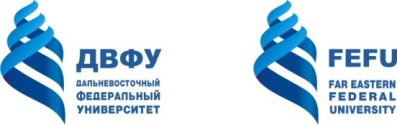 МИНИСТЕРСТВО ОБРАЗОВАНИЯ И НАУКИ РОССИЙСКОЙ ФЕДЕРАЦИИФедеральное государственное автономное образовательное учреждение высшего образования«Дальневосточный федеральный университет»(ДВФУ)ИНЖЕНЕРНАЯ ШколА РАБОЧАЯ ПРОГРАММА УЧЕБНОЙ ДИСЦИПЛИНЫMATLAB в инженерном делеНаправление подготовки 08.04.01 Строительство профиль «Шельфовое и прибрежное строительство»Форма подготовки: очнаякурс 2 семестр 3лекции не предусмотрены практические занятия 18 час.  лабораторные работы не предусмотреныв том числе с использованием МАО лек. 0 /пр. 0 /лаб. 0 час.всего часов аудиторной нагрузки 18 час.в том числе с использованием МАО 0 час.самостоятельная работа 18 час.в том числе на подготовку к экзамену 0 час.контрольные работы не предусмотреныкурсовая работа / курсовой проект не предусмотрены зачет не предусмотренэкзамен 2 семестр Рабочая программа составлена в соответствии с требованиями образовательного стандарта, самостоятельно устанавливаемого ДВФУ по направлению подготовки 08.04.01 Строительство, утвержденного приказом ректора от 07.07.2015 № 12-13-1282Рабочая программа обсуждена на заседании кафедры гидротехники, теории зданий и сооружений протокол № 10 от «23» июня 2017 гЗаведующий кафедрой: к.т.н., доцент Н.Я. Цимбельман Составитель: д.т.н., профессор Т.Э. Уварова к.т.н., ассистент  А.А. ШмыковI. Рабочая программа пересмотрена на заседании кафедры: Протокол от «_____» _________________ 20  г.  № ______Заведующий кафедрой _______________________   Н.Я. Цимбельман                                                    (подпись)                        (И.О. Фамилия)II. Рабочая программа пересмотрена на заседании кафедры: Протокол от «_____»  _________________ 20  г.  № ______Заведующий кафедрой _______________________   Н.Я. Цимбельман                                                 (подпись)                         (И.О. Фамилия)Аннотация к рабочей программе дисциплины«MATLAB в инженерном деле»Дисциплина разработана для студентов, обучающихся по направлению подготовки 08.04.01 Строительство «Шельфовое и прибрежное строительство» в соответствие с требованиями ОС ВО ДВФУ и входит в факультативную часть Блока «Факультативные дисциплины» учебного плана (ФТД.1).Общая трудоемкость дисциплины составляет 36 часа (1 зачётная единица). Учебным планом предусмотрены практические занятия (18 часов) и самостоятельная работа студента (18 часов). Дисциплина реализуется на 2 курсе в 3 семестре. Форма контроля – зачет.Дисциплина «MATLAB в инженерном деле» опирается на уже изученные дисциплины, такие как: «Математическое моделирование», «Специальные разделы высшей математики» и «Информационные технологии в строительстве».Дисциплина «MATLAB в инженерном деле» дает базовые знания об основных принципах программирования, решения инженерных и математических задач с использованием численных методов, анализе, систематизации, чтении и записи данных. Дисциплина рассматривает основные принципы создания алгоритмов для анализа данных и решения научно-исследовательских и инженерных задач. Цель дисциплины – знакомство с системой компьютерной математики MATLAB, которая предназначена для выполнения инженерных и научных вычислений; знакомство с возможностями комплекса MATLAB по созданию и редактированию различных видов графиков и поверхностей; овладение внутренним языком программирования (M-язык) высокого уровня комплекса MATLAB; приобретение навыков использования комплекса MATLAB для решения прикладных задач в области строительства.Задачи дисциплины:Сформировать знания основных элементов управления и базовой части языка MATLAB;Дать базовые знания о принципах создания вычислительных алгоритмов и программ.Для успешного изучения дисциплины «MATLAB в инженерном деле» у обучающихся должны быть сформированы следующие предварительные компетенции:способностью использовать основные законы естественнонаучных дисциплин в профессиональной деятельности, применять методы математического анализа и математического (компьютерного) моделирования, теоретического и экспериментального исследования (ОПК-1);владением эффективными правилами, методами и средствами сбора, обмена, хранения и обработки информации, навыками работы с компьютером как средством управления информацией (ОПК-4);владением методами и средствами физического и математического (компьютерного) моделирования в том числе с использованием универсальных и специализированных программно-вычислительных комплексов, автоматизированных систем проектирования, стандартных пакетов автоматизации исследований, владение методами испытаний строительных конструкций и изделий, методами постановки и проведения экспериментов по заданным методикам (ПК-17).В результате изучения данной дисциплины у обучающихся формируются следующие общепрофессиональные и профессиональные компетенции:Для формирования вышеуказанных компетенций в рамках дисциплины «MATLAB в инженерном деле» применяются следующие методы активного обучения: проблемное обучение.I. СТРУКТУРА И СОДЕРЖАНИЕ ТЕОРЕТИЧЕСКОЙ ЧАСТИ КУРСА Лекции не предусмотрены.II. СТРУКТУРА И СОДЕРЖАНИЕ ПРАКТИЧЕСКОЙ ЧАСТИ КУРСАПрактические занятия не предусмотрены.Лабораторные работы (18 час.)Лабораторная работа №1. Назначения, принципыфункционирования и использования комплекса MATLAB. (2 час)Знакомство с интерфейсом и элементами управления программы MATLAB;Знакомство с основными командами и типами данных;Знакомство с редактором скриптов и его возможностями.Лабораторная работа№2. Использования базовых команд для вычислений. (2 часа)Использование командного окна для вычислений;Использование редактора скриптов для вычислений;Лабораторная работа№3. Сложные вычисления в MATLAB. Использование циклов и логических операторов. (2 часа)Матричные и векторные операции в MATLAB;Решение дифференциальных уравнений и вычисление интегралов;Применение циклов и логических операторов для вычислений.Лабораторная работа№4. Способы вывода данных. (2 часа)Форматированный и неформатированный вывод данных в командное окно;Чтение и запись данных в стандартные файлы;Лабораторная работа№5. Определение наибольшего и наименьшего значения функции на отрезке и построение ее графика. (2 часа)Функции наибольшего и наименьшего значения функции, функция нахождения корней уравнения;Построение графиков;Лабораторная работа№6. Численное интегрирование. (2 часа)Функции интегрирования в MATLAB;Применение аналитических методов и сравнение со встроенными функциями;Построение графиков;Лабораторная работа№7. Решение дифференциальных уравнений. (2 часа)Функции дифференцирования в MATLAB;Применение аналитических методов и сравнение со встроенными функциями;Построение графиков;Лабораторная работа№8. Символьные вычисления в MATLAB. (2 часа)Решение уравнений с использованием символьных вычислений;Интегрирование и нахождение производных с использованием символьных вычислений;Построение графиков;Заключительное занятие (2 часа).УЧЕБНО-МЕТОДИЧЕСКОЕ ОБЕСПЕЧЕНИЕ САМОСТОЯТЕЛЬНОЙ РАБОТЫ ОБУЧАЮЩИХСЯУчебно-методическое обеспечение самостоятельной работы обучающихся по дисциплине «MATLAB в инженерном деле» представлено в Приложении 1 и включает в себя:план-график выполнения самостоятельной работы по дисциплине, в том числе примерные нормы времени на выполнение по каждому заданию;характеристика заданий для самостоятельной работы обучающихся и методические рекомендации по их выполнению;требования к представлению и оформлению результатов самостоятельной работы;критерии оценки выполнения самостоятельной работыКОНТРОЛЬ ДОСТИЖЕНИЙ ЦЕЛЕЙ КУРСАФормы текущего и промежуточного контроля по дисциплине«MATLAB в инженерном деле»При проведении текущей и промежуточной аттестации для студентов-инвалидов и лиц с ограниченными возможностями здоровья обеспечивается соблюдение следующих общих требований:- пользование необходимыми обучающимся инвалидам техническими средствами при прохождении текущей и промежуточной итоговой аттестации с учетом их индивидуальных особенностей;- обеспечение возможности беспрепятственного доступа обучающихся инвалидов в аудитории, туалетные и другие помещения, а также их пребывания в указанных помещениях (наличие пандусов, поручней, расширенных дверных проемов, лифтов, при отсутствии лифтов аудитория должна располагаться на первом этаже, наличие специальных кресел и других приспособлений).- форма проведения текущей и промежуточной аттестации для студентов-инвалидов и лиц с ограниченными возможностями здоровья устанавливается с учетом индивидуальных психофизических особенностей (устно, письменно на бумажном носителе, письменно на компьютере, в форме тестирования и т.п.).V.УЧЕБНО-МЕТОДИЧЕСКОЕ ОБЕСПЕЧЕНИЕ ДИСЦИПЛИНЫОсновная литератураИнформатика в строительстве (с основами математического и компьютерного моделирования) : учебник / П.А. Акимов, А.М. Белостоцкий, Т.Б. Кайтуков, М.Л. Мозгалева, В.Н. Сидоров. — Москва : КноРус, 2017. — 420 с. Режим доступа: https://www.book.ru/book/920578Амос, Г. MATLAB. Теория и практика [Электронный ресурс] / Г. Амос ; пер. с англ. Н.К. Смоленцев. — Электрон. дан. — Москва : ДМК Пресс, 2016. — 416 с. — Режим доступа: https://e.lanbook.com/book/82814. Дьяконов В.П. MATLAB. Полный самоучитель [Электронный ресурс]/ Дьяконов В.П.— Электрон. текстовые данные.— Саратов: Профобразование, 2017.— 768 c.— Режим доступа: http://www.iprbookshop.ru/63590.html. Кудинов Ю.И. Практическая работа в MATLAB [Электронный ресурс]: учебное пособие/ Кудинов Ю.И.— Электрон. текстовые данные.— Липецк: Липецкий государственный технический университет, ЭБС АСВ, 2013.— 62 c.— Режим доступа: http://www.iprbookshop.ru/55606.html. Гринев А.Ю. Основы электродинамики с Matlab [Электронный ресурс]: учебное пособие/ Гринев А.Ю., Ильин Е.В.— Электрон. текстовые данные.— М.: Логос, 2016.— 176 c.— Режим доступа: http://www.iprbookshop.ru/70701.html Основы программирования в системе MATLAB: Учебное пособие / Кошкидько В.Г., Панычев А.И. - Таганрог:Южный федеральный университет, 2016. - 84 с.: ISBN 978-5-9275-2048-0 - Режим доступа: http://znanium.com/catalog/product/991834 Дополнительная литератураПоршнев, С.В. Компьютерное моделирование физических процессов в пакете MATLAB [Электронный ресурс] : учебное пособие / С.В. Поршнев. — Электрон. дан. — Санкт-Петербург : Лань, 2011. — 736 с. — Режим доступа: https://e.lanbook.com/book/650  Матюшкин И.В. Моделирование и визуализация средствами MATLAB физики наноструктур [Электронный ресурс]: учебное пособие/ Матюшкин И.В.— Электрон. текстовые данные.— М.: Техносфера, 2011.— 168 c.— Режим доступа: http://www.iprbookshop.ru/13280.html Высокоуровневые методы программирования. Язык программирования MatLab. Часть 1: учебник / Н.Е. Галушкин. - Ростов н/Д: Издательство ЮФУ, 2011. - 182 с. ISBN 978-5-9275-0810-5 - Режим доступа: http://znanium.com/catalog/product/550402 Квасов, Б.И. Численные методы анализа и линейной алгебры. Использование Matlab и Scilab [Электронный ресурс] : учебное пособие / Б.И. Квасов. — Электрон. дан. — Санкт-Петербург : Лань, 2016. — 328 с. — Режим доступа: https://e.lanbook.com/book/71713Плохотников К.Э. Методы разработки математических моделей и вычислительный эксперимент на базе пакета MATLAB [Электронный ресурс]: курс лекций/ Плохотников К.Э.— Электрон. текстовые данные.— М.: СОЛОН-ПРЕСС, 2017.— 628 c.— Режим доступа: http://www.iprbookshop.ru/64926.htmlСергеева А.С. Базовые навыки работы с программным обеспечением в техническом вузе. Пакет MS Office (Word, Excel, PowerPoint, Visio), Electronic Workbench, MATLAB [Электронный ресурс]: учебное пособие/ Сергеева А.С., Синявская А.С.— Электрон. текстовые данные.— Новосибирск: Сибирский государственный университет телекоммуникаций и информатики, 2016.— 263 c.— Режим доступа: http://www.iprbookshop.ru/69537.htmlЧелышков П.Д. Моделирование инженерных систем и технологических процессов [Электронный ресурс]: учебное пособие/ Челышков П.Д., Дорошенко А.В., Волков А.А.— Электрон. текстовые данные.— М.: Московский государственный строительный университет, ЭБС АСВ, 2017.— 64 c.— Режим доступа: http://www.iprbookshop.ru/76388.htmlВведение в математический пакет Matlab [Электронный ресурс]: учебно-методическое пособие/ — Электрон. текстовые данные.— М.: Московский технический университет связи и информатики, 2016.— 88 c.— Режим доступа: http://www.iprbookshop.ru/61469.htmlАфонин В.В. Моделирование систем [Электронный ресурс]/ Афонин В.В., Федосин С.А.— Электрон. текстовые данные.— М.: Интернет-Университет Информационных Технологий (ИНТУИТ), 2016.— 269 c.— Режим доступа: http://www.iprbookshop.ru/52179.htmlПеречень ресурсов информационно-телекоммуникационной сети «Интернет»	1. Научная электронная библиотека НЭБ	http://elibrary.ru/querybox.asp?scope=newquery	2. Электронно-библиотечная система издательства «Лань»	http://e.lanbook.com/	3. ЭБС «Консультант студента»	http://www.studentlibrary.ru/	4. ЭБС znanium.com НИЦ «ИНФРА-М»	http://znanium.com/	5. Научная библиотека ДВФУ публичный онлайн каталог	http://lib.dvfu.ru:8080/search/query?theme=FEFU6. Информационная система ЕДИНОЕ ОКНО доступа к образовательным ресурсам	http://window.edu.ru/resourceПеречень информационных технологий и программного обеспеченияПрограммное обеспечение, доступное студентам для выполнения задания по дисциплине, а также для организации самостоятельной работы: МЕТОДИЧЕСКИЕ УКАЗАНИЯ ПО ОСВОЕНИЮ ДИСЦИПЛИНЫВ процессе изучения материала учебного курса «MATLAB в инженерном деле» предполагаются следующие формы работ: лабораторные работы и самостоятельная работа.Лабораторные работы нацелены практическое освоение ПП MATLAB. К ним студент должен готовиться заранее самостоятельно, изучив тему и план занятия, рекомендованную преподавателем литературу и вопросы для подготовки. Проведение лабораторного занятия в аудитории начинается с устного опроса, такой подход дает возможность преподавателю оценить готовность студента к выполнению поставленных задач в соответствующей лабораторной работе, а самому студенту подойти ответственно к подготовке к занятию, что способствует лучшему усвоению изучаемого материала.Внеаудиторная самостоятельная работа нацелена на подготовку к лабораторным занятиям, углубление и закрепление знаний студентов по данной дисциплине. Самостоятельная работа опирается на материал лабораторных занятий, кроме того дополнительно студент должен изучать соответствующую литературу по дисциплине «MATLAB в инженерном деле», рекомендованную преподавателем. Вид самостоятельной работы: подготовка к лабораторным работам.Рекомендации по подготовке к зачёту: на сессии необходимо иметь проработанные лабораторные занятия. Перечень вопросов к зачёту помещён в фонде оценочных средств (приложение 2). Готовиться к сдаче зачёта лучше систематически, проработав очередную лабораторную работу и изучив соответствующую литературу.мАТЕРИАЛЬНО-ТЕХНИЧЕСКОЕ ОБЕСПЕЧЕНИЕ ДИСЦИПЛИНЫЛабораторные работы по дисциплине MATLAB в инженерном деле проводятся в нижеуказанных аудиториях.В целях обеспечения специальных условий обучения инвалидов и лиц с ограниченными возможностями здоровья в ДВФУ все здания оборудованы пандусами, лифтами, подъемниками, специализированными местами, оснащенными туалетными комнатами, табличками информационно-навигационной поддержки.ПРИЛОЖЕНИЕ 1МИНИСТЕРСТВО ОБРАЗОВАНИЯ И НАУКИ РОССИЙСКОЙ ФЕДЕРАЦИИФедеральное государственное автономное образовательное учреждение высшего профессионального образования«Дальневосточный федеральный университет»(ДВФУ)инженерная школаУЧЕБНО-МЕТОДИЧЕСКОЕ обеспечение самостоятельной работы ОБУЧАЮЩИХСЯпо дисциплине «MATLAB в инженерном деле»Направление подготовки 08.05.01 Строительство уникальных зданий и сооруженийпрофиль «Строительство гидротехнических сооружений повышенной ответственности»Форма подготовки очнаяВладивосток2017План-график выполнения самостоятельной работы по дисциплинеРекомендации для студентов по отдельным формамсамостоятельной работы1. Работа с теоретическим материалом.Цель: получить хорошие знания по дисциплине и научиться работать самостоятельно.	Задачи: - приобретение навыков самостоятельной работы с основной и дополнительной литературой, пользоваться интернет – ресурсами;- умение анализировать практические задачи, ставить и решать аналогичные задачи.Работа с литературой предполагает самостоятельную работу с учебниками, книгами, учебными пособиями, с нормативно-правовыми источниками. Перечень литературы: основной, дополнительной, нормативной и Интернет-ресурсов приведен в разделе V «Учебно-методическое обеспечение дисциплины» настоящей рабочей программы. Умение самостоятельно работать с литературой является одним из важнейших условий освоения дисциплины. Поиск, изучение и проработка литературных источников формирует у студентов научный способ познания, вырабатывает навыки умения учиться, позволяет в дальнейшем в практической работе после окончания университета продолжать повышать самостоятельно свою квалификацию и приобретать нужные компетенции для дальнейшего роста в профессии.Самостоятельная работа с литературными источниками требует от студента усидчивости, терпения и сосредоточенности. Чтобы лучше понять существо вопроса, желательно законспектировать изучаемый материал, сделать нужные пометки, отметить вопросы для консультации с преподавателем. МИНИСТЕРСТВО ОБРАЗОВАНИЯ И НАУКИ РОССИЙСКОЙ ФЕДЕРАЦИИФедеральное государственное автономное образовательное учреждение высшего профессионального образования«Дальневосточный федеральный университет»(ДВФУ)Инженерная школаФОНД ОЦЕНОЧНЫХ СРЕДСТВ по дисциплине «MATLAB в инженерном деле»Направление подготовки 08.05.01 Строительство уникальных зданий и сооруженийпрофиль «Строительство гидротехнических сооружений повышенной ответственности»Форма подготовки очнаяВладивосток2017Паспорт фонда оценочных средств по дисциплине MATLAB в инженерном деле                                                 (наименование дисциплины, вид практики)Формы текущего и промежуточного контроля по дисциплине«MATLAB в инженерном деле»Шкала оценивания уровня сформированности компетенцииШкала измерения уровня сформированности компетенцийСодержание методических рекомендаций, определяющих процедуры оценивания результатов освоения дисциплины «MATLAB в инженерном деле»Текущая аттестация студентов. Текущая аттестация студентов по дисциплине «MATLAB в инженерном деле» проводится в соответствии с локальными нормативными актами ДВФУ и является обязательной.Текущая аттестация по дисциплине «MATLAB в инженерном деле» (проводится в форме защиты лабораторных работ (ПР-6)) по оцениванию фактических результатов обучения студентов и осуществляется ведущим преподавателем. Объектами оценивания выступают:учебная дисциплина (активность на занятиях, своевременность выполнения заданий, посещаемость занятий по аттестуемой дисциплине);степень усвоения теоретических знаний;уровень овладения практическими умениями и навыками по всем видам учебной работы;результаты самостоятельной работы.Оценка освоения учебной дисциплины «MATLAB в инженерном деле» является комплексным мероприятием, которое в обязательном порядке учитывается и фиксируется ведущим преподавателем. Посещаемость занятий фиксируется в журнале посещения занятий.Промежуточная аттестация студентов. Промежуточная аттестация студентов по дисциплине «MATLAB в инженерном деле» проводится в соответствии с локальными нормативными актами ДВФУ и является обязательной.В соответствии с рабочим учебным планом по направлению подготовки 08.05.01. Строительство уникальных зданий и сооружений, профиль «Строительство гидротехнических сооружений повышенной ответственности» видом промежуточной аттестации студентов в процессе изучения дисциплины «MATLAB в инженерном деле» является зачёт (11 семестр). Зачёт проводится в виде устного опроса в форме ответов на вопросы экзаменационных билетов. Перечень оценочных средств (ОС) по дисциплине «MATLAB в инженерном деле»Перечень типовых вопросов к зачету:Как изменить на экране формат вывода числа?Как можно просмотреть в MATLAB список всех элементарных математических функций?Какие виды функций в MATLAB Вам известны?Опишите способы создания одномерных массивов в MATLAB.Опишите способы создания двумерных массивов в MATLAB.Перечислите и объясните действие операторов, используемых при вычислениях с массивами.Опишите действие операций отношения.Опишите действие логических операций.Как построить декартовый и полярный графики функции одной переменной?Как построить несколько графиков в одной системе координат?Как построить графики в разных подобластях одного графического окна?Как изменить цвет и стиль линий на графиках?Как сделать надписи на осях, на полученном рисунке?Как сделать заголовок для графика?Как построить график функции двух переменных?Как построить график поверхности?Что такое m-файлы?Как создать, сохранить и вызвать m-файл?Вычисления в MATLAB. Работа с матрицами.2D графика.3D графика.Скрипты и M-функции.Алгоритмические конструкции языка MATLAB (циклы, условные операторы). Основные типы данных.Графический интерфейс пользователя (GUI).Численное интегрирование. Решение систем обыкновенных дифференциальных уравнений.Поиск решений систем уравнений (линейных и нелинейных).Символьные вычисления в Matlab.Визуализация результатов вычислений в системе MATLAB.Вычисления с действительными и комплексными массивами чисел в системе MATLAB.Стандартные средства решения некоторых типовых задач линейной алгебры и математического анализа в системе MATLAB.Критерии выставления оценки студенту на зачётепо дисциплине «MATLAB в инженерном деле»:«СОГЛАСОВАНО»«УТВЕРЖДАЮ»Руководитель ОПЗаведующий кафедройГидротехники, теории зданий и сооружений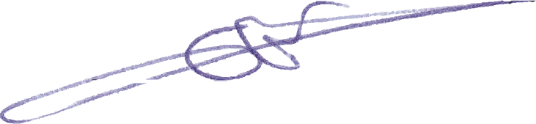 ______________ А.Т. Беккер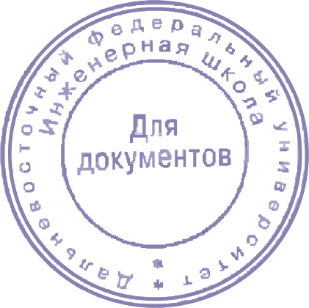 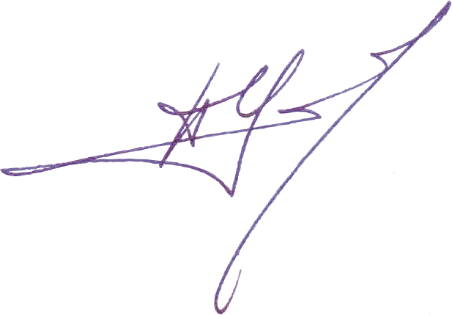 ___________________ Н.Я. Цимбельман«23» июня 2017 г.«23» июня 2017 г.Код и формулировка компетенцииЭтапы формирования компетенцииЭтапы формирования компетенции(ОПК-4)способностью демонстрировать знания фундаментальных и прикладных дисциплин программы магистратурызнает(пороговый)способы организации и систематизации и современные методы и методики анализа информации(ОПК-4)способностью демонстрировать знания фундаментальных и прикладных дисциплин программы магистратурыумеет(продвинутый)корректно ставить научно-технические задачи, выбирать методические способы и средства ее решения, готовить данные для составления обзоров, отчётов, научных и иных публикаций(ОПК-4)способностью демонстрировать знания фундаментальных и прикладных дисциплин программы магистратурывладеет (высокий)навыками разработки и использования баз данных и информационных технологий для решения научно-технических и технико-экономических задач по профилю деятельности(ПК-8)способностью разрабатывать физические и математические (компьютерные) модели явлений и объектов, относящихся к профилю деятельностизнает(пороговый)способы применения физико-математического аппарата, теоретических, расчетных и экспериментальных методов исследований, методов математического и компьютерногомоделирования в процессе профессиональной деятельности(ПК-8)способностью разрабатывать физические и математические (компьютерные) модели явлений и объектов, относящихся к профилю деятельностиумеет(продвинутый)корректно выбирать и эффективно применять методы математического и компьютерного моделирования, реализующее программное обеспечение (комплекс MATLAB) при решении прикладных задач(ПК-8)способностью разрабатывать физические и математические (компьютерные) модели явлений и объектов, относящихся к профилю деятельностивладеет (высокий)навыками применения физико-математического аппарата, теоретических, расчетных и экспериментальных методов исследований, методов математического и компьютерного моделирования№ п/пКонтролируемые модули/ разделы / темы дисциплиныКоды и этапы формирования компетенций Коды и этапы формирования компетенций Оценочные средства - наименованиеОценочные средства - наименование№ п/пКонтролируемые модули/ разделы / темы дисциплиныКоды и этапы формирования компетенций Коды и этапы формирования компетенций текущий контрольпромежуточная аттестация1Занятие 1 (ОПК-4)знает УО-1Зачет1Занятие 1 (ОПК-4)умеетПР-6Зачет1Занятие 1 (ОПК-4)владеетПР-6Зачет2Занятие 2(ОПК-4)знает УО-1Зачет2Занятие 2(ОПК-4)умеетПР-6Зачет2Занятие 2(ОПК-4)владеетПР-6Зачет3Занятие 3(ОПК-4)знает УО-1Зачет3Занятие 3(ОПК-4)умеетПР-6Зачет3Занятие 3(ОПК-4)владеетПР-6Зачет4Занятие 4(ПК-8)знает УО-1Зачет4Занятие 4(ПК-8)умеетПР-6Зачет4Занятие 4(ПК-8)владеетПР-6Зачет5Занятие 5(ПК-8)знает УО-1Зачет5Занятие 5(ПК-8)умеетПР-6Зачет5Занятие 5(ПК-8)владеетПР-6Зачет6Занятие 6(ПК-8)знает УО-1Зачет6Занятие 6(ПК-8)умеетПР-6Зачет6Занятие 6(ПК-8)владеетПР-6Зачет7Занятие 7(ПК-8)знает УО-1Зачет7Занятие 7(ПК-8)умеетПР-6Зачет7Занятие 7(ПК-8)владеетПР-6Зачет8Занятие 8(ПК-8)(ОПК-4)знает ПР-6Зачет8Занятие 8(ПК-8)(ОПК-4)умеетПР-6Зачет8Занятие 8(ПК-8)(ОПК-4)владеетПР-6ЗачетМесто расположения компьютерной техники, на котором установлено ПО, кол-во рабочих местПеречень программного обеспеченияКомпьютерный класс кафедры гидротехники, теории зданий и сооружений, ауд. Е709, 25Microsoft Office Professional – офисный пакет, включающий ПО для работы с различными типами документов;7Zip 9.20 - файловый архиватор;ABBYY FineReader 11 - программа для оптического распознавания символов;Adobe Acrobat XI Pro – пакет программ для публикаций в формате PDF;MATLAB R2016a - пакет прикладных программ для программирования решения инженерных задач.Наименование оборудованных помещений и помещений для самостоятельной работыПеречень основного оборудованияПриморский край, г. Владивосток, Фрунзенский р-н, Русский Остров, ул. Аякс п., д. 10, корп. L, Этаж 3, ауд. L353Учебная мебель на 18 рабочих мест, Место преподавателя (стол, стул), компьютер преподавателя - персональный компьютер CS GRATTAGE M COM J8044 с монитором Acer V226HQLB;Телевизор LG M-4716 CG – 1 шт.; 9 персональных компьютеров CS GRATTAGE M COM J8044 с мониторами Acer V226HQLB для студентов;Приморский край, г. Владивосток, Фрунзенский р-н г. , Русский Остров, ул. Аякс, п, д. 10, кор. A (Лит. П), Этаж 10, каб.A1002Читальный зал естественных и технических наук:Моноблок Lenovo C360G-i34164G500UDK – 58 шт.Интегрированный сенсорный дисплей Polymedia FlipBox  Копир-принтер-цветной сканер в e-mail с 4 лотками Xerox WorkCentre 5330 (WC5330C)Полноцветный копир-принтер-сканер  Xerox  WorkCentre 7530 (WC7530CPS)Рабочие места для людей с ограниченными возможностями здоровья оснащены дисплеями и принтерами Брайля; оборудованы: портативными устройствами для чтения плоскопечатных текстов, сканирующими и читающими машинами видеоувелечителем с возможностью регуляции цветовых спектров; увеличивающими электронными лупами и ультразвуковыми маркировщикамиПриморский край, г. Владивосток, Фрунзенский р-н г. , Русский Остров, ул. Аякс, п, д. 10, кор. A (Лит. П), Этаж 10, каб.A1042Читальный зал периодических изданий:Моноблок Lenovo C360G-i34164G500UDK – 5 шт.Копир-принтер-цветной сканер в e-mail с 4 лотками Xerox WorkCentre 5330 (WC5330CПриморский край, г. Владивосток, Фрунзенский р-н г. , ул. Алеутская, д. 65б, Этаж 2, зл.203Универсальный читальный зал:Многофункциональное устройство (МФУ)Моноблок Lenovo C360G-i34164G500UDKПерсональные системы для читальных залов терминала – 12 шт.Рабочее место для медиа-зала НР dc7700 – 2 шт.Персональные системы для медиа-зала в комплекте - 7 шт.Приморский край, г. Владивосток, Фрунзенский р-н г. , ул. Алеутская, д. 65б, Этаж 3, зл.303Читальный зал редких изданий:Персональные системы для читальных залов терминала- 6шт.Проектор ЭкранПриморский край, г. Владивосток, Фрунзенский р-н г. , ул. Алеутская, д. 65б, Этаж 3, зл.411Зал доступа к электронным ресурсам:Персональные системы для читальных залов терминала – 15 шт.№п/пДата/сроки выполненияВид самостоятельной работыПримерные нормы времени на выполнениеФорма контроля1В течение семестраРабота с теоретическим материалом27 часПР-6Код и формулировка компетенцииЭтапы формирования компетенцииЭтапы формирования компетенции(ОПК-4)способностью демонстрировать знания фундаментальных и прикладных дисциплин программы магистратурызнает(пороговый)способы организации и систематизации и современные методы и методики анализа информации(ОПК-4)способностью демонстрировать знания фундаментальных и прикладных дисциплин программы магистратурыумеет(продвинутый)корректно ставить научно-технические задачи, выбирать методические способы и средства ее решения, готовить данные для составления обзоров, отчётов, научных и иных публикаций(ОПК-4)способностью демонстрировать знания фундаментальных и прикладных дисциплин программы магистратурывладеет (высокий)навыками разработки и использования баз данных и информационных технологий для решения научно-технических и технико-экономических задач по профилю деятельности(ПК-8)способностью разрабатывать физические и математические (компьютерные) модели явлений и объектов, относящихся к профилю деятельностизнает(пороговый)способы применения физико-математического аппарата, теоретических, расчетных и экспериментальных методов исследований, методов математического и компьютерногомоделирования в процессе профессиональной деятельности(ПК-8)способностью разрабатывать физические и математические (компьютерные) модели явлений и объектов, относящихся к профилю деятельностиумеет(продвинутый)корректно выбирать и эффективно применять методы математического и компьютерного моделирования, реализующее программное обеспечение (комплекс MATLAB) при решении прикладных задач(ПК-8)способностью разрабатывать физические и математические (компьютерные) модели явлений и объектов, относящихся к профилю деятельностивладеет (высокий)навыками применения физико-математического аппарата, теоретических, расчетных и экспериментальных методов исследований, методов математического и компьютерного моделирования№ п/пКонтролируемые модули/ разделы / темы дисциплиныКоды и этапы формирования компетенций Коды и этапы формирования компетенций Оценочные средства - наименованиеОценочные средства - наименование№ п/пКонтролируемые модули/ разделы / темы дисциплиныКоды и этапы формирования компетенций Коды и этапы формирования компетенций текущий контрольпромежуточная аттестация1Занятие 1 (ОПК-4)способы организации и систематизации и современные методы и методики анализа информацииЛабораторная работа(ПР-6)ЗачётВопросы1-41Занятие 1 (ОПК-4)корректно ставить научно-технические задачи, выбирать методические способы и средства ее решения, готовить данные для составления обзоров, отчётов, научных и иных публикацийЛабораторная работа(ПР-6)ЗачётВопросы1-41Занятие 1 (ОПК-4)навыками разработки и использования баз данных и информационных технологий для решения научно-технических и технико-экономических задач по профилю деятельностиЛабораторная работа(ПР-6)ЗачётВопросы1-42Занятие 2(ОПК-4)способы организации и систематизации и современные методы и методики анализа информацииЛабораторная работа(ПР-6)ЗачётВопросы5-82Занятие 2(ОПК-4)корректно ставить научно-технические задачи, выбирать методические способы и средства ее решения, готовить данные для составления обзоров, отчётов, научных и иных публикацийЛабораторная работа(ПР-6)ЗачётВопросы5-82Занятие 2(ОПК-4)навыками разработки и использования баз данных и информационных технологий для решения научно-технических и технико-экономических задач по профилю деятельностиЛабораторная работа(ПР-6)ЗачётВопросы5-83Занятие 3(ОПК-4)способы организации и систематизации и современные методы и методики анализа информацииЛабораторная работа(ПР-6)ЗачётВопросы9-123Занятие 3(ОПК-4)корректно ставить научно-технические задачи, выбирать методические способы и средства ее решения, готовить данные для составления обзоров, отчётов, научных и иных публикацийЛабораторная работа(ПР-6)ЗачётВопросы9-123Занятие 3(ОПК-4)навыками разработки и использования баз данных и информационных технологий для решения научно-технических и технико-экономических задач по профилю деятельностиЛабораторная работа(ПР-6)ЗачётВопросы9-124Занятие 4(ПК-8)способы применения физико-математического аппарата, теоретических, расчетных и экспериментальных методов исследований, методов математического и компьютерногомоделирования в процессе профессиональной деятельностиЛабораторная работа(ПР-6)ЗачётВопросы13-164Занятие 4(ПК-8)корректно выбирать и эффективно применять методы математического и компьютерного моделирования, реализующее программное обеспечение (комплекс MATLAB) при решении прикладных задачЛабораторная работа(ПР-6)ЗачётВопросы1-44Занятие 4(ПК-8)навыками применения физико-математического аппарата, теоретических, расчетных и экспериментальных методов исследований, методов математического и компьютерного моделированияЛабораторная работа(ПР-6)ЗачётВопросы1-45Занятие 5(ПК-8)способы применения физико-математического аппарата, теоретических, расчетных и экспериментальных методов исследований, методов математического и компьютерногомоделирования в процессе профессиональной деятельностиЛабораторная работа(ПР-6)ЗачётВопросы1-45Занятие 5(ПК-8)корректно выбирать и эффективно применять методы математического и компьютерного моделирования, реализующее программное обеспечение (комплекс MATLAB) при решении прикладных задачЛабораторная работа(ПР-6)ЗачётВопросы13-165Занятие 5(ПК-8)навыками применения физико-математического аппарата, теоретических, расчетных и экспериментальных методов исследований, методов математического и компьютерного моделированияЛабораторная работа(ПР-6)ЗачётВопросы13-16Занятие 6(ПК-8)способы применения физико-математического аппарата, теоретических, расчетных и экспериментальных методов исследований, методов математического и компьютерногомоделирования в процессе профессиональной деятельностиЛабораторная работа(ПР-6)ЗачётВопросы17-20Занятие 6(ПК-8)корректно выбирать и эффективно применять методы математического и компьютерного моделирования, реализующее программное обеспечение (комплекс MATLAB) при решении прикладных задачЛабораторная работа(ПР-6)ЗачётВопросы17-20Занятие 6(ПК-8)навыками применения физико-математического аппарата, теоретических, расчетных и экспериментальных методов исследований, методов математического и компьютерного моделированияЛабораторная работа(ПР-6)ЗачётВопросы17-20Занятие 7(ПК-8)способы применения физико-математического аппарата, теоретических, расчетных и экспериментальных методов исследований, методов математического и компьютерногомоделирования в процессе профессиональной деятельностиЛабораторная работа(ПР-6)ЗачётВопросы21-24Занятие 7(ПК-8)корректно выбирать и эффективно применять методы математического и компьютерного моделирования, реализующее программное обеспечение (комплекс MATLAB) при решении прикладных задачЛабораторная работа(ПР-6)ЗачётВопросы21-24Занятие 7(ПК-8)навыками применения физико-математического аппарата, теоретических, расчетных и экспериментальных методов исследований, методов математического и компьютерного моделированияЛабораторная работа(ПР-6)ЗачётВопросы21-24Занятие 8(ПК-8)способы применения физико-математического аппарата, теоретических, расчетных и экспериментальных методов исследований, методов математического и компьютерногомоделирования в процессе профессиональной деятельностиЛабораторная работа(ПР-6)ЗачётВопросы25-27Занятие 8(ПК-8)корректно выбирать и эффективно применять методы математического и компьютерного моделирования, реализующее программное обеспечение (комплекс MATLAB) при решении прикладных задачЛабораторная работа(ПР-6)ЗачётВопросы25-27Занятие 8(ПК-8)навыками применения физико-математического аппарата, теоретических, расчетных и экспериментальных методов исследований, методов математического и компьютерного моделированияЛабораторная работа(ПР-6)ЗачётВопросы25-27Занятие 8(ОПК-4)способы организации и систематизации и современные методы и методики анализа информацииЛабораторная работа(ПР-6)ЗачётВопросы28-30Занятие 8(ОПК-4)корректно ставить научно-технические задачи, выбирать методические способы и средства ее решения, готовить данные для составления обзоров, отчётов, научных и иных публикацийЛабораторная работа(ПР-6)ЗачётВопросы28-30Занятие 8(ОПК-4)навыками разработки и использования баз данных и информационных технологий для решения научно-технических и технико-экономических задач по профилю деятельностиЛабораторная работа(ПР-6)ЗачётВопросы28-30Код и формулировка компетенцииЭтапы формирования компетенциикритерии показатели(ОПК-4)способностью демонстрировать знания фундаментальных и прикладных дисциплин программы магистратурызнает (пороговый уровень)способы организации и систематизации и современные методы и методики анализа информации- способность изложить способы организации и систематизации и современные методы, и методики анализа информации(ОПК-4)способностью демонстрировать знания фундаментальных и прикладных дисциплин программы магистратурыумеет (продвинутый)корректно ставить научно-технические задачи, выбирать методические способы и средства ее решения, готовить данные для составления обзоров, отчётов, научных и иных публикаций- способность корректно ставить научно-технические задачи, выбирать методические способы и средства ее решения, готовить данные для составления обзоров, отчётов, научных и иных публикаций(ОПК-4)способностью демонстрировать знания фундаментальных и прикладных дисциплин программы магистратурывладеет (высокий)навыками разработки и использования баз данных и информационных технологий для решения научно-технических и технико-экономических задач по профилю деятельности- способность разработать и использовать базы данных и информационных технологий для решения научно-технических и технико-экономических задач по профилю деятельности(ПК-8)способностью разрабатывать физические и математические (компьютерные) модели явлений и объектов, относящихся к профилю деятельностизнает (пороговый уровень)способы применения физико-математического аппарата, теоретических, расчетных и экспериментальных методов исследований, методов математического и компьютерногомоделирования в процессе профессиональной деятельности- способность изложить способы применения физико-математического аппарата, теоретических, расчетных и экспериментальных методов исследований, методов математического и компьютерногомоделирования в процессе профессиональной деятельности(ПК-8)способностью разрабатывать физические и математические (компьютерные) модели явлений и объектов, относящихся к профилю деятельностиумеет (продвинутый)корректно выбирать и эффективно применять методы математического и компьютерного моделирования, реализующее программное обеспечение (комплекс MATLAB) при решении прикладных задач- способность корректно выбирать и эффективно применять методы математического и компьютерного моделирования, реализующее программное обеспечение (комплекс MATLAB) при решении прикладных задач(ПК-8)способностью разрабатывать физические и математические (компьютерные) модели явлений и объектов, относящихся к профилю деятельностивладеет (высокий)навыками применения физико-математического аппарата, теоретических, расчетных и экспериментальных методов исследований, методов математического и компьютерного моделирования- способность применять навыками применения физико-математического аппарата, теоретических, расчетных и экспериментальных методов исследований, методов математического и компьютерного моделированияИтоговый балл1-6061-7576-8586-100Оценка (пятибалльная шкала)2неудовлетворительно3удовлетворительно4хорошо5отличноУровень сформированности компетенцийотсутствуетпороговый (базовый)продвинутыйвысокий(креативный)Баллы (рейтинговой оценки)Оценка зачета/ экзамена (стандартная)Требования к сформированным компетенциям100-86«зачтено»/ «отлично»Оценка «отлично» выставляется студенту, если он глубоко и прочно усвоил программный материал, исчерпывающе, последовательно, четко и логически стройно его излагает, умеет тесно увязывать теорию с практикой, свободно справляется с задачами, вопросами и другими видами применения знаний, причем не затрудняется с ответом при видоизменении заданий, использует в ответе материал различной литературы, правильно обосновывает принятое решение, владеет разносторонними навыками и приемами выполнения практических задач. 85-76«зачтено»/ «хорошо»Оценка «хорошо» выставляется студенту, если он твердо знает материал, грамотно и по существу излагает его, не допуская существенных неточностей в ответе на вопрос, правильно применяет теоретические положения при решении практических вопросов и задач, владеет необходимыми навыками и приемами их выполнения.75-61«зачтено»/ «удовлетворительно»Оценка «удовлетворительно» выставляется студенту, если он имеет знания только основного материала, но не усвоил его деталей, допускает неточности, недостаточно правильные формулировки, нарушения логической последовательности в изложении программного материала, испытывает затруднения при выполнении практических работ.60-50«не зачтено»/ «неудовлетворительно»Оценка «неудовлетворительно» выставляется студенту, который не знает значительной части программного материала, допускает существенные ошибки, неуверенно, с большими затруднениями выполняет практические работы. Как правило, оценка «неудовлетворительно» ставится студентам, которые не могут продолжить обучение без дополнительных занятий по соответствующей дисциплине.